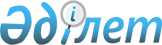 Об утверждении Инструкции по согласованию и утверждению проектов нормативов предельно-допустимых выбросов (ПДВ) и предельно-допустимых сбросов (ПДС)
					
			Утративший силу
			
			
		
					Приказ Министра природных ресурсов и охраны окружающей среды Республики Казахстан от 21 марта 2002 года N 83-п. Зарегистрирован в Министерстве юстиции Республики Казахстан 3 мая 2002 года N 1843. Утратил силу приказом и.о. Министра окружающей среды и водных ресурсов Республики Казахстан от 30 декабря 2013 года № 395-Ө      Сноска. Утратил силу приказом и.о. Министра окружающей среды и водных ресурсов РК от 30.12.2013 № 395-Ө.      В целях упорядочения процедуры согласования проектов нормативов предельно-допустимых выбросов (ПДВ) и предельно-допустимых сбросов (ПДС) приказываю:  

      1. Утвердить Инструкцию по согласованию и утверждению проектов нормативов предельно-допустимых выбросов и сбросов загрязняющих веществ в окружающую среду.  

      2. Комитету охраны окружающей среды обеспечить государственную регистрацию настоящего приказа, в установленном законодательством порядке.  

      3. Настоящий приказ вводится в действие со дня государственной регистрации в Министерстве юстиции Республики Казахстан.  

      4. Контроль за исполнением настоящего приказа возложить на Председателя Комитета охраны окружающей среды Скакова А.А.  



         И.О. Министра  

                                                     Утверждена   

                                           приказом И.О. Министра природных 

                                              ресурсов и охраны окружающей  

                                               среды Республики Казахстан   

                                               от 21 марта 2002 г. N 83-п  



                                   Инструкция  

                   по согласованию и утверждению проектов  

                 нормативов предельно-допустимых выбросов (ПДВ)  

                     и предельно-допустимых сбросов (ПДС)  



         1. Проекты нормативов предельно-допустимых выбросов и сбросов загрязняющих веществ в окружающую среду (далее - проекты нормативов ПДВ и ПДС) для действующих предприятий, а также при изменении их технологических условий, рассматриваются органами охраны окружающей среды Республики Казахстан, в соответствии с действующим законодательством по экологической экспертизе проектной документации.  

      2. Обеспечение согласования и утверждения проектов нормативов ПДВ и ПДС, их пересмотра, осуществляет природопользователь.  

      3. Необходимость пересмотра ранее установленных нормативов предельно-допустимых выбросов и сбросов может возникнуть до истечения срока их действия при:  

      1) изменении экологической и гидрологической обстановки в регионе, водном объекте;  

      2) появление новых или уточнение параметров существующих источников загрязнения окружающей природной среды;  

      3) приватизации структурных единиц и подразделений, выделяемых из предприятий в качестве самостоятельных объектов.  

      4. Представляемые на рассмотрение проекты нормативов ПДВ и ПДС должны содержать заявление (сопроводительное письмо), пояснительную записку, результаты расчетов предельно-допустимых выбросов и сбросов.  

      5. Срок рассмотрения проектов нормативов ПДВ и ПДС не должен превышать срока, установленного для проведения государственной экологической экспертизы.  

      6. Разрешение разногласий, возникающих при рассмотрении проектов нормативов ПДВ и ПДС, осуществляется в соответствии с действующим законодательством Республики Казахстан.  

      7. Разрешение на выбросы и сбросы загрязняющих веществ, выдаются организациям на основании согласованных проектов нормативов ПДВ и ПДС.  

      8. Проекты нормативов ПДВ и ПДС утверждаются на сроки, установленные нормативными документами Республики Казахстан.  

      9. При определении величины платежей за выбросы и сбросы загрязняющих веществ в атмосферу и водные объекты, рассчитываемые в соответствии с Методикой определения платежей за загрязнение окружающей природной среды, утвержденной Министром экологии и биоресурсов Республики Казахстан от 9 августа 1994 года, зарегистрированного в Министерстве юстиции Республики Казахстан 16 января 1996 года N 142, необходимо руководствоваться установленными нормативами предельно-допустимых выбросов и сбросов.  

    (Специалисты: Пучкова О.Я., 

                   Петрова Г.В.) 
					© 2012. РГП на ПХВ «Институт законодательства и правовой информации Республики Казахстан» Министерства юстиции Республики Казахстан
				